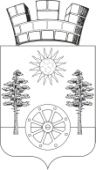 РОССИЙСКАЯ ФЕДЕРАЦИЯРОСТОВСКАЯ ОБЛАСТЬМУНИЦИПАЛЬНОЕ ОБРАЗОВАНИЕ«ГОРНЕНСКОЕ ГОРОДСКОЕ ПОСЕЛЕНИЕ»АДМИНИСТРАЦИЯ ГОРНЕНСКОГОГОРОДСКОГО ПОСЕЛЕНИЯПОСТАНОВЛЕНИЕот 10.06.2022 №  62р.п. Горный О внесении изменений в постановлению от 12.11.2018 № 131/1 «Об утверждении административногорегламента по предоставлению муниципальной услуги «Постановка на учет в качестве нуждающихся в жилых помещениях, предоставляемых по договорам социального найма»В соответствии с Жилищным кодексом Российской Федерации, Федеральным законом от 06.10.2003 № 131-ФЗ «Об общих принципах организации местного самоуправления в Российской Федерации», Федеральным законом от 27.07.2010 № 210-ФЗ «Об организации предоставления государственных и муниципальных услуг», Областным законом от 28.02.2022 №668-ЗС «О внесении изменений в отдельные областные законы, руководствуясь ст. 33 Устава муниципального образования «Горненское городское поселение», Администрация Горненского городского поселения,-ПОСТАНОВЛЯЕТ:1.Внести следующие изменения в постановление Администрации Горненского городского поселения от 12.11.2018 №131/ «Об утверждении административного регламента по предоставлению муниципальной услуги «Постановка на учет граждан в качестве нуждающихся в жилых помещениях, предоставляемых по договорам социального найма»:	В разделе 2.5., пункт 2.5.4.1., подпункт 3) «свидетельство о браке (расторжении брака), о рождении (смерти) членов семьи - копии в 1 экз.;» - исключить.Настоящее постановление вступает в законную силу с момента его официального обнародования.Контроль за исполнением настоящего распоряжения оставляю за собой.Глава Администрации горненского городскогопоселения	  П.Ю.Корчагин